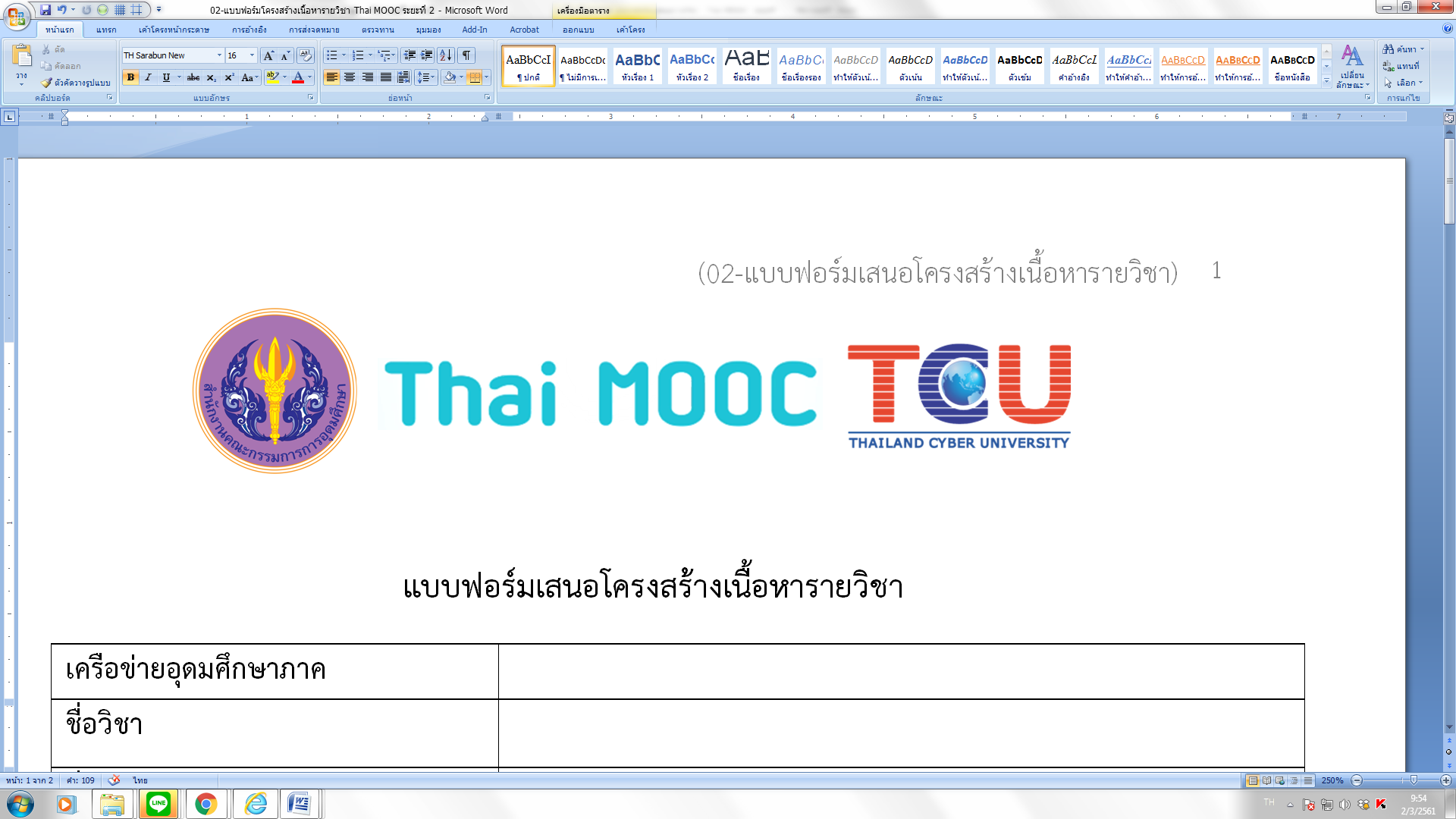 แบบฟอร์มแสดงข้อมูลผู้เชี่ยวชาญ ผู้ทรงคุณวุฒิ และทีมพัฒนารายวิชาคำชี้แจง : โปรดระบุรายละเอียดให้ครบถ้วนคำชี้แจง : โปรดระบุรายละเอียดให้ครบถ้วนเครือข่ายอุดมศึกษาภาคชื่อวิชา1. ข้อมูลอาจารย์ผู้รับผิดชอบรายวิชา/อาจารย์ผู้ช่วยสอน (หากมีมากกว่า 1 ท่านโปรดระบุ)** กรุณาระบุประวัติย่อของผู้รับผิดชอบรายวิชา/อาจารย์ผู้ช่วยสอน รวมถึงข้อมูลเพิ่มเติมอื่น ๆ ที่เกี่ยวข้องหรือประสบการณ์ใน
การสอนรายวิชานี้​โดยสังเขป1. ข้อมูลอาจารย์ผู้รับผิดชอบรายวิชา/อาจารย์ผู้ช่วยสอน (หากมีมากกว่า 1 ท่านโปรดระบุ)** กรุณาระบุประวัติย่อของผู้รับผิดชอบรายวิชา/อาจารย์ผู้ช่วยสอน รวมถึงข้อมูลเพิ่มเติมอื่น ๆ ที่เกี่ยวข้องหรือประสบการณ์ใน
การสอนรายวิชานี้​โดยสังเขปอาจารย์ผู้รับผิดชอบรายวิชา (หลัก)	 เป็นผู้เชี่ยวชาญเนื้อหา     ไม่ได้เป็นผู้เชี่ยวชาญเนื้อหาอาจารย์ผู้รับผิดชอบรายวิชา (หลัก)	 เป็นผู้เชี่ยวชาญเนื้อหา     ไม่ได้เป็นผู้เชี่ยวชาญเนื้อหา   ชื่อ-นามสกุล   ตำแหน่ง   เบอร์ติดต่อ   e-Mail   คุณวุฒิและประวัติ
    (ที่เกี่ยวข้องกับวิชาที่เสนอ)ประสบการณ์ในการสอนเนื้อหารายวิชาที่เสนอประสบการณ์ในการสอนเนื้อหารายวิชาที่เสนอ    1-3 ปี                                3-5 ปีขึ้นไป		     5 ปีขึ้นไป    1-3 ปี                                3-5 ปีขึ้นไป		     5 ปีขึ้นไปประสบการณ์ในการพัฒนาบทเรียนออนไลน์หรือจัดการเรียนการสอนออนไลน์ประสบการณ์ในการพัฒนาบทเรียนออนไลน์หรือจัดการเรียนการสอนออนไลน์    ไม่เคย                                1-5 ปี                                5 ปีขึ้นไป    ไม่เคย                                1-5 ปี                                5 ปีขึ้นไปการรับทุนพัฒนารายวิชาในโครงการ Thai MOOC ระยะที่ 1การรับทุนพัฒนารายวิชาในโครงการ Thai MOOC ระยะที่ 1    ไม่เคยได้รับทุน                     เคยได้รับทุนพัฒนารายวิชา จำนวน ……. วิชา                                                 ชื่อวิชา…………………………………………………………………………………………….    ไม่เคยได้รับทุน                     เคยได้รับทุนพัฒนารายวิชา จำนวน ……. วิชา                                                 ชื่อวิชา…………………………………………………………………………………………….อาจารย์ผู้รับผิดชอบร่วม (คนที่ 1)		 เป็นผู้เชี่ยวชาญเนื้อหา      ไม่ได้เป็นผู้เชี่ยวชาญเนื้อหาอาจารย์ผู้รับผิดชอบร่วม (คนที่ 1)		 เป็นผู้เชี่ยวชาญเนื้อหา      ไม่ได้เป็นผู้เชี่ยวชาญเนื้อหา   ชื่อ-นามสกุล   ตำแหน่ง   เบอร์ติดต่อ   e-Mail   คุณวุฒิและประวัติ
    (ที่เกี่ยวข้องกับวิชาที่เสนอ)ประสบการณ์ในการสอนเนื้อหารายวิชาที่เสนอประสบการณ์ในการสอนเนื้อหารายวิชาที่เสนอ    1-3 ปี                                3-5 ปีขึ้นไป		     5 ปีขึ้นไป    1-3 ปี                                3-5 ปีขึ้นไป		     5 ปีขึ้นไปประสบการณ์ในการพัฒนาบทเรียนออนไลน์หรือจัดการเรียนการสอนออนไลน์ประสบการณ์ในการพัฒนาบทเรียนออนไลน์หรือจัดการเรียนการสอนออนไลน์    ไม่เคย                                1-5 ปี                                5 ปีขึ้นไป    ไม่เคย                                1-5 ปี                                5 ปีขึ้นไปการรับทุนพัฒนารายวิชาในโครงการ Thai MOOC ระยะที่ 1การรับทุนพัฒนารายวิชาในโครงการ Thai MOOC ระยะที่ 1    ไม่เคยได้รับทุน                     เคยได้รับทุนพัฒนารายวิชา จำนวน ……. วิชา                                                 ชื่อวิชา…………………………………………………………………………………………….    ไม่เคยได้รับทุน                     เคยได้รับทุนพัฒนารายวิชา จำนวน ……. วิชา                                                 ชื่อวิชา…………………………………………………………………………………………….อาจารย์ผู้รับผิดชอบร่วม (คนที่ 2)  		 เป็นผู้เชี่ยวชาญเนื้อหา	     ไม่ได้เป็นผู้เชี่ยวชาญเนื้อหาอาจารย์ผู้รับผิดชอบร่วม (คนที่ 2)  		 เป็นผู้เชี่ยวชาญเนื้อหา	     ไม่ได้เป็นผู้เชี่ยวชาญเนื้อหา   ชื่อ-นามสกุล   ตำแหน่ง   เบอร์ติดต่อ   e-Mail   คุณวุฒิและประวัติ
    (ที่เกี่ยวข้องกับวิชาที่เสนอ)ประสบการณ์ในการสอนเนื้อหารายวิชาที่เสนอประสบการณ์ในการสอนเนื้อหารายวิชาที่เสนอ    1-3 ปี                                3-5 ปีขึ้นไป		     5 ปีขึ้นไป    1-3 ปี                                3-5 ปีขึ้นไป		     5 ปีขึ้นไปประสบการณ์ในการพัฒนาบทเรียนออนไลน์หรือจัดการเรียนการสอนออนไลน์ประสบการณ์ในการพัฒนาบทเรียนออนไลน์หรือจัดการเรียนการสอนออนไลน์    ไม่เคย                                1-5 ปี                                5 ปีขึ้นไป    ไม่เคย                                1-5 ปี                                5 ปีขึ้นไปการรับทุนพัฒนารายวิชาในโครงการ Thai MOOC ระยะที่ 1การรับทุนพัฒนารายวิชาในโครงการ Thai MOOC ระยะที่ 1    ไม่เคยได้รับทุน                     เคยได้รับทุนพัฒนารายวิชา จำนวน ……. วิชา                                                 ชื่อวิชา…………………………………………………………………………………………….    ไม่เคยได้รับทุน                     เคยได้รับทุนพัฒนารายวิชา จำนวน ……. วิชา                                                 ชื่อวิชา…………………………………………………………………………………………….2. ข้อมูลผู้เชี่ยวชาญเนื้อหา (หากมีมากกว่า 1 ท่านโปรดระบุ)2. ข้อมูลผู้เชี่ยวชาญเนื้อหา (หากมีมากกว่า 1 ท่านโปรดระบุ)ผู้เชี่ยวชาญเนื้อหา (คนที่ 1)  (หากอาจารย์ผู้รับผิดชอบรายวิชาเป็นผู้เชี่ยวชาญเนื้อหา ไม่ต้องกรอกข้อมูล)ผู้เชี่ยวชาญเนื้อหา (คนที่ 1)  (หากอาจารย์ผู้รับผิดชอบรายวิชาเป็นผู้เชี่ยวชาญเนื้อหา ไม่ต้องกรอกข้อมูล)   ชื่อ-นามสกุล   ตำแหน่ง   เบอร์ติดต่อ   e-Mail   คุณวุฒิและประวัติ
    (ที่เกี่ยวข้องกับวิชาที่เสนอ)ผู้เชี่ยวชาญเนื้อหา (คนที่ 2) (หากอาจารย์ผู้รับผิดชอบรายวิชาเป็นผู้เชี่ยวชาญเนื้อหา ไม่ต้องกรอกข้อมูล)ผู้เชี่ยวชาญเนื้อหา (คนที่ 2) (หากอาจารย์ผู้รับผิดชอบรายวิชาเป็นผู้เชี่ยวชาญเนื้อหา ไม่ต้องกรอกข้อมูล)   ชื่อ-นามสกุล   ตำแหน่ง   เบอร์ติดต่อ   e-Mail   คุณวุฒิและประวัติ
    (ที่เกี่ยวข้องกับวิชาที่เสนอ)3. มีทีมงานและความพร้อมที่จะพัฒนาบทเรียนออนไลน์ (โปรดเลือกและระบุทีมบุคลากรสนับสนุนทุกข้อที่มี)3. มีทีมงานและความพร้อมที่จะพัฒนาบทเรียนออนไลน์ (โปรดเลือกและระบุทีมบุคลากรสนับสนุนทุกข้อที่มี)    ผู้เชี่ยวชาญด้านการออกแบบการสอนหรือนักเทคโนโลยีการศึกษา (กรอกรายละเอียดที่ข้อ 3.1)    ผู้เชี่ยวชาญด้านการผลิตสื่อวีดิทัศน์และกราฟิก (กรอกรายละเอียดที่ข้อ 3.2)                                  ผู้เชี่ยวชาญด้านการวัดและประเมินผล (กรอกรายละเอียดที่ข้อ 3.3)    เจ้าหน้าที่ประสานงานรายวิชา (กรอกรายละเอียดที่ข้อ 3.4)    เจ้าหน้าที่เทคนิคนำสื่อขึ้นสู่ระบบออนไลน์ (กรอกรายละเอียดที่ข้อ 3.5)    อื่น ๆ (โปรดระบุ) …………………………………………………………………    ผู้เชี่ยวชาญด้านการออกแบบการสอนหรือนักเทคโนโลยีการศึกษา (กรอกรายละเอียดที่ข้อ 3.1)    ผู้เชี่ยวชาญด้านการผลิตสื่อวีดิทัศน์และกราฟิก (กรอกรายละเอียดที่ข้อ 3.2)                                  ผู้เชี่ยวชาญด้านการวัดและประเมินผล (กรอกรายละเอียดที่ข้อ 3.3)    เจ้าหน้าที่ประสานงานรายวิชา (กรอกรายละเอียดที่ข้อ 3.4)    เจ้าหน้าที่เทคนิคนำสื่อขึ้นสู่ระบบออนไลน์ (กรอกรายละเอียดที่ข้อ 3.5)    อื่น ๆ (โปรดระบุ) …………………………………………………………………ผู้เชี่ยวชาญด้านการออกแบบการสอนหรือนักเทคโนโลยีการศึกษาผู้เชี่ยวชาญด้านการออกแบบการสอนหรือนักเทคโนโลยีการศึกษา   ชื่อ-นามสกุลนางสาวพัสตราภรณ์ กาฬสิงห์ ** ใช้กรณีที่ผู้เสนอรายวิชาไม่มีผู้เชี่ยวชาญในด้านนี้   ตำแหน่งนักเทคโนโลยีการศึกษา   เบอร์ติดต่อ075-673370    e-MailPastraporn.kls88@gmail.com   คุณวุฒิและประวัติ
    (ที่เกี่ยวข้องกับวิชาที่เสนอ)การศึกษา : ศึกษาศาสตร์บัณฑิต สาขาวิชาเทคโนโลยีการศึกษา 
               มหาวิทยาลัยสงขลานครินทร์ วิทยาเขตปัตตานี
ประสบการณ์การทำงาน : 
2551-2552    ครูสอนวิชาคอมพิวเตอร์ และ วิชาแนะแนว นักเรียนชั้น
                   ประถมศึกษา โรงเรียนหวังดี จังหวัดสงขลา2552-ปัจจุบัน  นักเทคโนโลยีการศึกษา สังกัดศูนย์บรรณสารและสื่อการศึกษา 
                   มหาวิทยาลัยวลัยลักษณ์ผู้เชี่ยวชาญด้านการผลิตสื่อวีดิทัศน์และกราฟิกผู้เชี่ยวชาญด้านการผลิตสื่อวีดิทัศน์และกราฟิก   ชื่อ-นามสกุลนายนุรุณ จำปากลาย *** ใช้กรณีที่ผู้เสนอรายวิชาไม่มีผู้เชี่ยวชาญในด้านนี้   ตำแหน่งนักเทคโนโลยีการศึกษา   เบอร์ติดต่อ075-673316   e-Mailnukiesjp@gmail.com   คุณวุฒิและประวัติ
    (ที่เกี่ยวข้องกับวิชาที่เสนอ)การศึกษา : ศึกษาศาสตร์บัณฑิต สาขาวิชาเทคโนโลยีการศึกษา มหาวิทยาลัยทักษิณ               
ประสบการณ์การทำงาน : 2547-2549     ครูปฏิบัติการ ประจำแผนกเทคโนนิเทศ คณะนิเทศศาสตร์ 
                    มหาวิทยาลัยธุรกิจบัณฑิต2549-2551     ช่างภาพโทรทัศน์ สถานีวิทยุโทรทัศน์รัฐสภา2551- ปัจจุบัน  นักเทคโนโลยีการศึกษา  มหาวิทยาลัยวลัยลักษณ์ผู้เชี่ยวชาญด้านการวัดและประเมินผล ผู้เชี่ยวชาญด้านการวัดและประเมินผล    ชื่อ-นามสกุลดร.นภารัตน์ ชูเกิด *** ใช้กรณีที่ผู้เสนอรายวิชาไม่มีผู้เชี่ยวชาญในด้านนี้   ตำแหน่งอาจารย์ มหาวิทยาลัยวลัยลักษณ์   เบอร์ติดต่อ075-672271   e-Mailjnaparat@g-mail.wu.ac.th   คุณวุฒิและประวัติ
    (ที่เกี่ยวข้องกับวิชาที่เสนอ)การศึกษา : 2550-2555   ปร.ด (เทคโนโลยีการศึกษา) มหาวิทยาลัยเทคโนโลยีพระจอมเกล้าพระ
                 นครเหนือ2542-2545   ศษ.บ (เทคโนโลยีการศึกษา) มหาวิทยาลัยเชียงใหม่2538-2542   กศ.บ (เทคโนโลยีการศึกษา) มหาวิทยาลัยทักษิณ
ประสบการณ์การทำงาน : 2545- ปัจจุบัน อาจารย์ สำนักวิชาสารสนเทศศาสตร์ มหาวิทยาลัยวลัยลักษณ์เจ้าหน้าที่ประสานงานรายวิชาเจ้าหน้าที่ประสานงานรายวิชา   ชื่อ-นามสกุล   ตำแหน่ง   เบอร์ติดต่อ   e-Mail   คุณวุฒิและประวัติ
    (ที่เกี่ยวข้องกับวิชาที่เสนอ)เจ้าหน้าที่เทคนิคนำสื่อขึ้นสู่ระบบออนไลน์เจ้าหน้าที่เทคนิคนำสื่อขึ้นสู่ระบบออนไลน์   ชื่อ-นามสกุลนางสาวพัสตราภรณ์ กาฬสิงห์ ** ใช้กรณีที่ผู้เสนอรายวิชาไม่มีผู้เชี่ยวชาญในด้านนี้   ตำแหน่งนักเทคโนโลยีการศึกษา   เบอร์ติดต่อ075-673370    e-MailPastraporn.kls88@gmail.com   คุณวุฒิและประวัติ
    (ที่เกี่ยวข้องกับวิชาที่เสนอ)การศึกษา : ศึกษาศาสตร์บัณฑิต สาขาวิชาเทคโนโลยีการศึกษา 
               มหาวิทยาลัยสงขลานครินทร์ วิทยาเขตปัตตานี
ประสบการณ์การทำงาน : 
2551-2552    ครูสอนวิชาคอมพิวเตอร์ และ วิชาแนะแนว นักเรียนชั้น
                   ประถมศึกษา โรงเรียนหวังดี จังหวัดสงขลา2552-ปัจจุบัน  นักเทคโนโลยีการศึกษา สังกัดศูนย์บรรณสารและสื่อการศึกษา 
                   มหาวิทยาลัยวลัยลักษณ์ประสบการณ์การทำงานทางด้านการจัดการรายวิชาบนระบบ Thai MOOC :รายวิชา wu005 เตรียมสหกิจศึกษา มหาวิทยาลัยวลัยลักษณ์